§6191.  Rulemaking1.  Procedures.  In adopting or amending any rule, the commissioner shall use the procedures required for rulemaking under the Maine Administrative Procedure Act and the additional requirements of this subchapter.[PL 2011, c. 527, §3 (AMD).]2.  Other requirements. A.  A public hearing may be held but is not required unless it is requested by an interested person.  [PL 1977, c. 661, §5 (NEW).]B.  The person conducting the hearing shall record and retain all relevant evidence provided at the hearing.  [PL 1977, c. 661, §5 (NEW).]C.  A rule may not be adopted or amended without the advice and consent of the advisory council, except as provided in section 6192, subsection 2.  [PL 2011, c. 527, §4 (AMD).][PL 2011, c. 527, §4 (AMD).]SECTION HISTORYPL 1977, c. 661, §5 (NEW). PL 2003, c. 248, §4 (AMD). PL 2007, c. 692, §1 (AMD). PL 2011, c. 527, §§3, 4 (AMD). The State of Maine claims a copyright in its codified statutes. If you intend to republish this material, we require that you include the following disclaimer in your publication:All copyrights and other rights to statutory text are reserved by the State of Maine. The text included in this publication reflects changes made through the First Regular and First Special Session of the 131st Maine Legislature and is current through November 1, 2023
                    . The text is subject to change without notice. It is a version that has not been officially certified by the Secretary of State. Refer to the Maine Revised Statutes Annotated and supplements for certified text.
                The Office of the Revisor of Statutes also requests that you send us one copy of any statutory publication you may produce. Our goal is not to restrict publishing activity, but to keep track of who is publishing what, to identify any needless duplication and to preserve the State's copyright rights.PLEASE NOTE: The Revisor's Office cannot perform research for or provide legal advice or interpretation of Maine law to the public. If you need legal assistance, please contact a qualified attorney.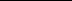 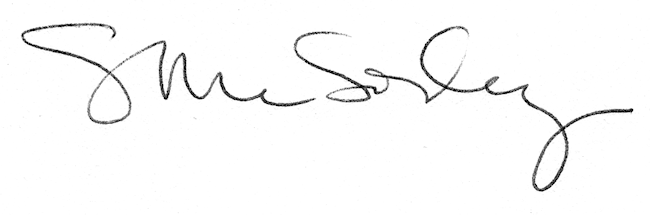 